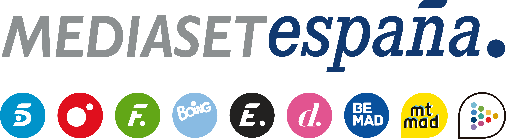 Madrid, 16 de junio de 2020‘Adivina qué hago esta noche’ regresa a Cuatro con novedades en su mecánica y con Paz Padilla y Eva Isanta como primeras ayudantes VIP En su segunda temporada, el programa incorpora la competición entre dos parejas de concursantes, formadas por una persona anónima y un ayudante VIP cada una de ellas.Elena Furiase, Luján Argüelles, Dani Martinez, Carlos Jean y el dúo Camela integrarán algunas de las parejas de las próximas entregas del concurso presentado por Santi Millán. ‘Adivina qué hago esta noche’ regresa mañana miércoles 17 de junio (22:45 horas) al prime time de Cuatro incorporando la competición entre dos parejas de concursantes -formadas por una persona anónima y un ayudante VIP cada una de ellas- como principal novedad de su segunda temporada. “Estoy feliz de volver a ponerme al frente de ‘Adivina qué hago esta noche’ tras el éxito de su primera etapa”, comenta Santi Millán, presentador del formato. “En esta segunda temporada hay una evolución, podríamos incluso hablar de ‘Adivina qué hago esta noche 2.0’. Sabemos que hay una máxima que dice que si algo funciona no debe tocarse, pero nosotros somos más de la máxima que dice que esto se trata de evolucionar o morir. Creo que esta evolución le va muy bien al concurso, ya que no solo tendremos un concursante y un ayudante VIP, sino dos. Este cambio de mecánica trae aires nuevos al concurso, rivalidad, incertidumbre por saber quién luchará por llevarse el suculento premio en metálico…Estos concursantes siguen acompañados por dos VIP de excepción con los que viviremos momentazos llenos de tensión, piques y diversión”.Las nuevas entregas del concurso, que la cadena produce en colaboración con Fremantle, también introducen otra novedad en la dinámica del juego, en la que una ‘bola extra’ con 15.000 euros de importe puede dar una vuelta imprevista en los marcadores y convertirse en un elemento decisivo para el pase de una pareja a la ronda final. Paz Padilla y Eva Isanta, compañeras de reparto en ‘La que se avecina’, competirán asesorando a sendos concursantes anónimos en el estreno de la segunda temporada del concurso, en una edición que también contará con la participación del actor Edgar Vittorino (‘Vivir sin permiso’) como talento VIP. Intuición, capacidad de observación y habilidad para interpretar correctamente las pistas son las principales bazas que empleará cada pareja de concursantes, que rivalizará entre sí por adivinar el talento oculto de diez invitados e intentar alzarse con un premio de hasta 74.000 euros que recibirá el concursante anónimo de la pareja ganadora.Ronda inicial: comienza la competiciónEl concurso consta de tres fases: una ronda inicial, la ‘bola extra’ y la ronda final. En la ronda inicial, las parejas juegan por turnos y tienen que adivinar la habilidad oculta de 4 invitados cada una de ellas. Para ello disponen de un listado de 10 posibles talentos. En cada turno, entra un invitado y se presenta. La pareja que juega en ese momento dispone de una pista. Una vez que hayan apostado por un talento, elige una de las 10 bolas que hay en el plató y que esconden diferentes cantidades de dinero. A continuación, el invitado abandona el plató y acude al set de actuaciones, donde demuestra su talento. Si la pareja concursante acierta en su elección, el importe que esconde la bola elegida pasa a su marcador. En caso contrario, esa cantidad se suma al marcador de su contrincante. ‘Bola extra’ de 15.000 euros que puede dar la vuelta a los marcadoresLa mecánica se repite hasta que quedan dos talentos. En esta fase, las dos parejas juegan a la vez con el dinero acumulado durante la primera fase. Además de las dos bolas que han quedado, el programa introduce una ‘bola extra’ por 15.000 euros de importe. Cuando finalice esta ronda, pasa a la final la pareja que más dinero haya acumulado, mientras que la otra pareja queda eliminada.Ronda final en la que se determina el importe del premioEn la ronda final, el concursante anónimo se juega, con el asesoramiento de su ayudante VIP, el importe conseguido hasta el momento. Para ello, debe adivinar quién tiene el talento que queda por descubrir entre cuatro candidatos. En esta fase dispone de dos opciones: 1.- Jugar a doble o nada: si acierta en su asignación, dobla su premio, mientras que si pierde, su marcador queda a cero.2.- Repartir el riesgo con la opción de dividir el bote acumulado en cuatro cantidades: el 50%, el 25%, el 15% y el 10% de su bote. El concursante tiene que repartir las cantidades entre los cuatros candidatos. Una vez que la persona que tiene el talento realiza su actuación, el concursante descubre cuál es el importe final de su premio.Ayudantes y talentos VIP de las próximas entregasEn las próximas ediciones, ‘Adivina qué hago esta noche’ recibirá a nuevos que ayudantes VIP que formarán pareja con concursantes anónimos, como Elena Furiase, Dani Martínez, Carlos Jean, Dioni y Ángeles (Camela) y Eva Hache, entre otros.Además, el programa también contará en cada edición con la actuación de un talento VIP que mostrará sobre el escenario una habilidad desconocida, como Agustín Jiménez, Tania Llasera o Ana Mena. Formato destacado en el Fresh TV de MIPTV 2019‘Adivina qué hago esta noche’ fue destacado en el Fresh TV de MIPTV 2019 por la prestigiosa consultora francesa The Wit como una de las producciones más interesantes para el mercado internacional dentro de la sesión dedicada a Formatos. Concursantes de la primera edición: Luis y Eva Isanta vs. Lucía y Paz PadillaEn el estreno de su segunda temporada, el concurso acogerá la participación de dos parejas: la formada por Luis e Eva Isanta y la integrada por Lucía y Paz Padilla.Luis, nacido en Sevilla y residente en Madrid, tiene 31 años y se declara un fan absoluto de ‘Adivina qué hago esta noche’. Estilista de profesión, trabaja en una peluquería y asegura que le gustaría invertir el dinero que pueda ganar en el programa en viajar, una de sus grandes pasiones, y como aportación para una futura hipoteca.        Lucía, por su parte, tiene 27 años y trabaja en una fundación como educadora social mientras prepara la oposición para ejercer como psicóloga en un centro penitenciario. La joven, natural del Villaviciosa de Odón (Madrid), desearía emplear el importe de su premio en hacer un gran viaje con su familia y ahorrar algo de dinero mientras sigue estudiando.